тел.:(884348)35-4-17, факс: (8-84348)35-4-17, Cher.Nsm@tatar.ru ПОСТАНОВЛЕНИЕ                                                                                                 КАРАРот « 29» декабря 2023 года                                                                                         № 24 «Об утверждении плана мероприятий по профилактике терроризма и экстремизма на территории муниципального образования «Черемуховское сельское поселение» Новошешминского муниципального района Республики Татарстан на 2024 год»В соответствии с    Федеральным законом от 25 июля 2002 года № 114-ФЗ «О противодействии экстремистской деятельности», Федеральным законом от 06 марта 2006 года № 35-ФЗ «О противодействии терроризму», Указом Президента Российской Федерации от 19 декабря 2012 года № 1666 «О Стратегии государственной национальной политики Российской Федерации на период до 2025 года», Уставом муниципального образования "Черемуховское сельское поселение  Новошешминского муниципального района Республики Татарстан", в целях определения основных направлений деятельности в рамках реализации вопроса местного значения – участие в профилактике терроризма и экстремизма, а также в минимизации и  ликвидации последствий проявления терроризма и экстремизма на территории Черемуховского сельского поселения, Исполнительный комитет Черемуховского сельского поселенияПОСТАНОВЛЯЕТ:         1.     Утвердить план мероприятий по профилактике терроризма и экстремизма на территории муниципального образования «Черемуховское сельское поселение» Новошешминского муниципального района Республики Татарстан на 2023 год (прилагается).        2. Опубликовать (обнародовать) настоящее постановление на официальном сайте Новошешминского муниципального района в информационно – телекоммуникационной сети «Интернет» http://novosheshminsk.tatarstan.ru. и на специальном информационном стенде на территории Черемуховского сельского поселения Новошешминского муниципального района Республики Татарстан.       3.Настоящее постановление вступает в силу со дня его официального опубликования (обнародования).   4. Контроль за исполнением настоящего постановления оставляю за собой.Глава Черемуховского сельского поселенияНовошешминского муниципального районаРеспублики Татарстан                                                                                      Е.А. СальцинаПриложение к постановлению Исполнительного комитетаЧеремуховского сельского поселенияНовошешминского муниципального района Республики Татарстан                                                                                             от «  » декабря 2023 года №             План мероприятий, направленных на профилактику терроризма и экстремизма в муниципальном образовании «Черемуховского сельское поселение» Новошешминского муниципального района Республики Татарстан на 2024 годИСПОЛНИТЕЛЬНЫЙ КОМИТЕТЧЕРЕМУХОВСКОГО СЕЛЬСКОГО ПОСЕЛЕНИЯ НОВОШЕШМИНСКОГОМУНИЦИПАЛЬНОГО РАЙОНАРЕСПУБЛИКИ ТАТАРСТАН        ул. Пролетарская, д.47                                                                                                            с. Слобода Черемуховая 423195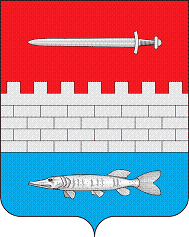 ТАТАРСТАН РЕСПУБЛИКАСЫЯҢА ЧИШМӘМУНИЦИПАЛЬ РАЙОНЫЧЕРЕМУХОВО АВЫЛ БИСТӘСЕ БАШКАРМА КОМИТЕТЫПролетар урамы, 47Черемухово авылы бистәсе№п/п№п/пНаименование мероприятияИсполнителиСрокиисполнения1Обеспечить  размещение в местах массового пребывания граждан информационных материалов о действиях в случае возникновения угроз террористического характера, а также размещение соответствующей информации на стендахГлава  сельского поселенияЕжеквартально(январь, март, июнь, сентябрь, декабрь)22Провести лекции и беседы  на сходах граждан, направленных на профилактику проявлений экстремизма, терроризма, преступлений против личности, общества, государстваГлава сельского поселения, участковый уполномоченный полиции (по согласованию)Ежеквартально (январь, март, июнь, сентябрь, декабрь)33Организовать и провести тематические мероприятия, конкурсы, викторины, с целью формирования у граждан уважительного отношения к традициям и обычаям различных народов и национальностей в учреждениях культуры и образования, расположенных на территории поселенияГлава сельского поселения, директор Черемуховского СДК,  директор МБОУ«Черемуховская СОШ»,заведующая сельской библиотекой(по согласованию)1 раз в полугодие (май, сентябрь)44Организовать проведение обследования пустующих домов на территории сельского поселенияГлава сельского поселения, секретарь Исполнительного комитета, участковый уполномоченный полиции (по согласованию)Ежеквартально(март, июнь, сентябрь, декабрь)55Выявить факты проживания на территории сельского поселения лиц без регистрации и принять соответствующие мерыГлава сельского поселения, секретарь Исполнительного комитета, участковый уполномоченный полиции (по согласованию)Ежемесячно66Проведение работы с населением по повышению бдительности, проведение своевременной проверки информации, поступающей от граждан, о возможности подготовке к экстремистской деятельности и совершению террористических актов на территории поселенияГлава сельского поселения, секретарь Исполнительного комитета, участковый уполномоченный полиции (по согласованию)Ежемесячно77Организовать профилактические работы по правилам поведения при возникновении чрезвычайных ситуаций в общественных местах, при проведении массовых мероприятийГлава сельского поселения, секретарь Исполнительного комитета, участковый уполномоченный полиции (по согласованию)Ежемесячно